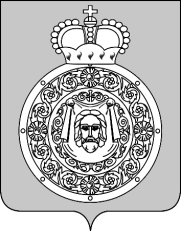 АдминистрацияВоскресенского муниципального районаМосковской областиП О С Т А Н О В Л Е Н И Е__________________ № ________________О внесении изменений в постановление администрации Воскресенского муниципального района Московской области от 12.04.2018 № 252 «Об утверждении Административного регламента по предоставлению муниципальной услуги «Выдача решения о переводе жилого помещения в нежилое помещение или нежилого помещения в жилое помещение на территории сельского поселения Ашитковское и сельского поселения Фединское Воскресенского муниципального района Московской области»Рассмотрев протест Воскресенской городской прокуратуры от 06.08.2018 № 07-02-2018,ПОСТАНОВЛЯЮ:1. Внести в постановление администрации Воскресенского муниципального района Московской области от 12.04.2018 № 252 «Об утверждении административного регламента по предоставлению муниципальной услуги «Выдача решения о переводе жилого помещения в нежилое помещение или нежилого помещения в жилое помещение на территории сельского поселения Ашитковское и сельского поселения Фединское Воскресенского муниципального района Московской области» следующие изменения: 1.1. Подпункт 10.2.3 пункта 10.2 раздела 10 «Исчерпывающий перечень документов, необходимых для предоставления Муниципальной услуги» исключить.1.2 Подпункт 10.5.1.2 пункта 10.5 раздела 10 «Исчерпывающий перечень документов, необходимых для предоставления Муниципальной услуги» исключить.2. Опубликовать в Воскресенской районной газете «Наше слово» и разместить на официальном сайте Воскресенского муниципального района Московской области.3. Контроль за исполнением настоящего постановления оставляю за собой. Руководитель администрации Воскресенского муниципального района                                                                                 В.В. Чехов